This document summarizes the evaluation results and activities identified for the IMT-2020 candidate technology submission(s) in Documents IMT-2020/13, IMT-2020/14, IMT-2020/15, IMT-2020/16 and IMT-2020/17(Rev.1) (DECT) from Chinese Evaluation Group.1	BackgroundThe period from October 2018 (the 31st meeting of Working Party 5D) to February 2020 (the 34th meeting of Working Party 5D) has been designated for evaluation of the IMT-2020 candidate technology submissions by Independent Evaluation Groups.The Chinese Evaluation Group is a registered Independent Evaluation Group. At the 34th meeting of Working Party 5D, a final Evaluation Report on IMT-2020 candidate technology submissions in Documents IMT-2020/13, IMT-2020/14, IMT-2020/15, IMT-2020/16 and IMT-2020/17(Rev.1) (DECT) was submitted by Chinese Evaluation Group (Document 5D/69). Working Party 5D has reviewed the evaluation report, and will consider it further in the IMT-2020 development process.2	Evaluation summary for an SRIT for IMT-2020 candidate technology in Document IMT-2020/132.1	Use of information in Report ITU-R M.2412Does Independent Evaluation Group confirm use of Report ITU-R M.2412 in their work? Yes	 No2.2	Provision of compliance templatesProvision of compliance template for services (section 5.2.4.1 of Report ITU-R M.2411) Yes	 NoProvision of compliance template for spectrum (section 5.2.4.2 of Report ITU-R M.2411) Yes	 NoProvision of compliance template for technical performance (section 5.2.4.3 of Report ITU-R M.2411). Yes	 No2.3	Summary of conclusions of the evaluation reportDoes the Evaluation Report indicate that the candidate technology meet minimum service and spectrum requirements?Service requirements:	 Yes	 NoSpectrum requirements:	 Yes	 NoWhich test environments have been considered in the evaluation report? What is outcome of the evaluation?2.4	Additional evaluation methodologies and assumptionsHave any additional evaluation methodologies or assumptions that had not been included in the Report ITU-R M.2412 been used in evaluation? Yes	 No3	Evaluation summary for a component RIT for IMT-2020 candidate technology in Document IMT-2020/13 (NR)3.1	Use of information in Report ITU-R M.2412Does Independent Evaluation Group confirm use of Report ITU-R M.2412 in their work? Yes	 No3.2	Provision of compliance templatesProvision of compliance template for services (section 5.2.4.1 of Report ITU-R M.2411) Yes	 NoProvision of compliance template for spectrum (section 5.2.4.2 of Report ITU-R M.2411) Yes	 NoProvision of compliance template for technical performance (section 5.2.4.3 of Report ITU-R M.2411) Yes	 No3.3	Summary of conclusions of the evaluation reportDoes the Evaluation Report indicate that the candidate technology meet minimum service and spectrum requirements?Service requirements:	 Yes	 NoSpectrum requirements:	 Yes	 NoWhich test environments have been considered in the evaluation report? What is outcome of the evaluation?3.4	Additional evaluation methodologies and assumptionsHave any additional evaluation methodologies or assumptions that had not been included in the Report ITU-R M.2412 been used in evaluation? Yes	 No4	Evaluation summary for a component RIT for IMT-2020 candidate technology in Document IMT-2020/13 (LTE)4.1	Use of information in Report ITU-R M.2412Does Independent Evaluation Group confirm use of Report ITU-R M.2412 in their work? Yes	 No4.2	Provision of compliance templatesProvision of compliance template for services (section 5.2.4.1 of Report ITU-R M.2411) Yes	 NoProvision of compliance template for spectrum (section 5.2.4.2 of Report ITU-R M.2411) Yes	 NoProvision of compliance template for technical performance (section 5.2.4.3 of Report ITU-R M.2411) Yes	 No4.3	Summary of conclusions of the evaluation reportDoes the Evaluation Report indicate that the candidate technology meet minimum service and spectrum requirements?Service requirements:	 Yes	 NoSpectrum requirements:	 Yes	 NoWhich test environments have been considered in the evaluation report? What is outcome of the evaluation?4.4	Additional evaluation methodologies and assumptionsHave any additional evaluation methodologies or assumptions that had not been included in the Report ITU-R M.2412 been used in evaluation? Yes	 No5	Evaluation summary for a RIT for IMT-2020 candidate technology in Document IMT-2020/145.1	Use of information in Report ITU-R M.2412Does Independent Evaluation Group confirm use of Report ITU-R M.2412 in their work? Yes	 No5.2	Provision of compliance templatesProvision of compliance template for services (section 5.2.4.1 of Report ITU-R M.2411) Yes	 NoProvision of compliance template for spectrum (section 5.2.4.2 of Report ITU-R M.2411) Yes	 NoProvision of compliance template for technical performance (section 5.2.4.3 of Report ITU-R M.2411) Yes	 No5.3	Summary of conclusions of the evaluation reportDoes the Evaluation Report indicate that the candidate technology meet minimum service and spectrum requirements?Service requirements:	 Yes	 NoSpectrum requirements:	 Yes	 NoWhich test environments have been considered in the evaluation report? What is outcome of the evaluation?5.4	Additional evaluation methodologies and assumptionsHave any additional evaluation methodologies or assumptions that had not been included in the Report ITU-R M.2412 been used in evaluation? Yes	 No6	Evaluation summary for a RIT for IMT-2020 candidate technology in Document IMT-2020/156.1	Use of information in Report ITU-R M.2412Does Independent Evaluation Group confirm use of Report ITU-R M.2412 in their work? Yes	 No6.2	Provision of compliance templatesProvision of compliance template for services (section 5.2.4.1 of Report ITU-R M.2411) Yes	 NoProvision of compliance template for spectrum (section 5.2.4.2 of Report ITU-R M.2411) Yes	 NoProvision of compliance template for technical performance (section 5.2.4.3 of Report ITU-R M.2411) Yes	 No6.3	Summary of conclusions of the evaluation reportDoes the Evaluation Report indicate that the candidate technology meet minimum service and spectrum requirements?Service requirements:	 Yes	 NoSpectrum requirements:	 Yes	 NoWhich test environments have been considered in the evaluation report? What is outcome of the evaluation?6.4	Additional evaluation methodologies and assumptionsHave any additional evaluation methodologies or assumptions that had not been included in the Report ITU-R M.2412 been used in evaluation? Yes	 No7	Evaluation summary for a RIT for IMT-2020 candidate technology in Document IMT-2020/167.1	Use of information in Report ITU-R M.2412Does Independent Evaluation Group confirm use of Report ITU-R M.2412 in their work? Yes	 No7.2	Provision of compliance templatesProvision of compliance template for services (section 5.2.4.1 of Report ITU-R M.2411) Yes	 NoProvision of compliance template for spectrum (section 5.2.4.2 of Report ITU-R M.2411) Yes	 NoProvision of compliance template for technical performance (section 5.2.4.3 of Report ITU-R M.2411) Yes	 No7.3	Summary of conclusions of the evaluation reportDoes the Evaluation Report indicate that the candidate technology meet minimum service and spectrum requirements?Service requirements:	 Yes	 NoSpectrum requirements:	 Yes	 NoWhich test environments have been considered in the evaluation report? What is outcome of the evaluation?7.4	Additional evaluation methodologies and assumptionsHave any additional evaluation methodologies or assumptions that had not been included in the Report ITU-R M.2412 been used in evaluation? Yes	 No8	Evaluation summary for a component RIT for IMT-2020 candidate technology in Document IMT-2020/17(Rev.1) (DECT-2020 NR)8.1	Use of information in Report ITU-R M.2412Does Independent Evaluation Group confirm use of Report ITU-R M.2412 in their work? Yes	 No8.2	Provision of compliance templatesProvision of compliance template for services (section 5.2.4.1 of Report ITU-R M.2411) Yes	 NoProvision of compliance template for spectrum (section 5.2.4.2 of Report ITU-R M.2411) Yes	 NoProvision of compliance template for technical performance (section 5.2.4.3 of Report ITU-R M.2411) Yes	 No8.3	Summary of conclusions of the evaluation reportDoes the Evaluation Report indicate that the candidate technology meet minimum service and spectrum requirements?Service requirements:	 Yes	 NoSpectrum requirements:	 Yes	 NoWhich test environments have been considered in the evaluation report? What is outcome of the evaluation?8.4	Additional evaluation methodologies and assumptionsHave any additional evaluation methodologies or assumptions that had not been included in the Report ITU-R M.2412 been used in evaluation? Yes	 No9	Evaluation Report______________Radiocommunication Study Groups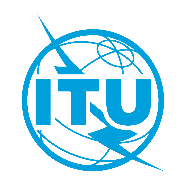 Source:	Document 5D/TEMP/117(Rev.1)Document IMT-2020/45-ESource:	Document 5D/TEMP/117(Rev.1)27 February 2020Source:	Document 5D/TEMP/117(Rev.1)English onlyWorking Party 5DWorking Party 5DSUMMARY RESULTS OF Evaluation by Chinese Evaluation Group of IMT-2020 candidate technology submission in Documents IMT-2020/13, IMT-2020/14, IMT-2020/15, IMT-2020/16 and IMT-2020/17(Rev.1) (DECT)SUMMARY RESULTS OF Evaluation by Chinese Evaluation Group of IMT-2020 candidate technology submission in Documents IMT-2020/13, IMT-2020/14, IMT-2020/15, IMT-2020/16 and IMT-2020/17(Rev.1) (DECT)Test environmentDoes the evaluation report indicate that the minimum technical performance requirements are met in the test environment?Yes: all technical performance requirements are met.No: at least one technical performance requirement is not met. Indoor Hotspot – eMBB Yes	 No Dense Urban – eMBB Yes	 No Rural – eMBB Yes	 No Urban Macro – mMTC Yes	 No Urban Macro – URLLC Yes	 NoTest environmentDoes the evaluation report indicate that the minimum technical performance requirements are met in the test environment?Yes: all technical performance requirements are met.No: at least one technical performance requirement is not met. Indoor Hotspot – eMBB Yes	 No Dense Urban – eMBB Yes	 No Rural – eMBB Yes	 No Urban Macro – mMTC Yes	 No Urban Macro – URLLC Yes	 NoTest environmentDoes the evaluation report indicate that the minimum technical performance requirements are met in the test environment?Yes: all technical performance requirements are met.No: at least one technical performance requirement is not met. Indoor Hotspot – eMBB Yes	 No Dense Urban – eMBB Yes	 No Rural – eMBB Yes	 No Urban Macro – mMTC Yes	 No Urban Macro – URLLC Yes	 NoTest environmentDoes the evaluation report indicate that the minimum technical performance requirements are met in the test environment?Yes: all technical performance requirements are met.No: at least one technical performance requirement is not met. Indoor Hotspot – eMBB Yes	 No Dense Urban – eMBB Yes	 No Rural – eMBB Yes	 No Urban Macro – mMTC Yes	 No Urban Macro – URLLC Yes	 NoTest environmentDoes the evaluation report indicate that the minimum technical performance requirements are met in the test environment?Yes: all technical performance requirements are met.No: at least one technical performance requirement is not met. Indoor Hotspot – eMBB Yes	 No Dense Urban – eMBB Yes	 No Rural – eMBB Yes	 No Urban Macro – mMTC Yes	 No Urban Macro – URLLC Yes	 NoTest environmentDoes the evaluation report indicate that the minimum technical performance requirements are met in the test environment?Yes: all technical performance requirements are met.No: at least one technical performance requirement is not met. Indoor Hotspot – eMBB Yes	 No Dense Urban – eMBB Yes	 No Rural – eMBB Yes	 No Urban Macro – mMTC Yes	 No Urban Macro – URLLC Yes	 NoTest environmentDoes the evaluation report indicate that the minimum technical performance requirements are met in the test environment?Yes: all technical performance requirements are met.No: at least one technical performance requirement is not met. Indoor Hotspot – eMBB Yes	 No Dense Urban – eMBB Yes	 No Rural – eMBB Yes	 No Urban Macro – mMTC Yes	 No Urban Macro – URLLC Yes	 NoThe number of the final evaluation reportThe name of the final evaluation reportThe files of the final evaluation report5D/69Updates on ChEG final evaluation report on submissions (IMT-2020/13, IMT-2020/14, IMT-2020/15, IMT-2020/16, IMT-2020/17)